Universidade Federal do Espírito Santo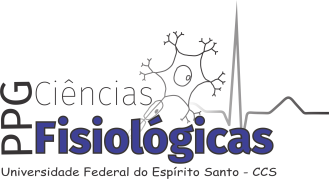 Programa de Pós-Graduação Formulário para avaliação de Dissertação de Mestrado do PPGCF/UFESAv. Marechal Campos, 1468 – MaruípeVitória – ES CEP: 29.042-755 Tel.: 0XX(27) 3335-7340http://www.ppgcf.ufes.bre-mail: secretaria.ppgcf.ufes@gmail.comNome do CandidatoNome do OrientadorTítulo da DissertaçãoNome do AvaliadorInstituição do avaliadorComentários ao CandidatoParecer final do Avaliador(    ) APROVADO NA INTEGRA(     ) SOLICITO MODIFICAÇÕES ANTES DO PARECE FINAL. O aluno tem o prazo de 15 dias para submeter o trabalho novamente para a avaliação final.(     ) REPROVADOEm: _____/_____/_____                                                _________________________________                                                                                                                           Assinatura do Examinador